DANH SÁCH CÁC TỔ CHỨC HÀNH NGHỀ TRỰC THUỘC CABIN LAWSTTTÊN CÁC TỔ CHỨCĐỊA CHỈNỘI DUNG HOẠT ĐỘNG CHÍNHLOGO1Hãng Luật Cộng Đồng40 Trường Lâm, Đức Giang, Long Biên, HNTư vấn hoạt động doanh nghiệp, tư vấn thuế, tư vấn quản trị, tái cấu trúc doanh nghiệp.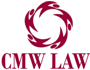 2Công ty Luật Nguyễn AnP1007, Tòa Ford Thăng Long, 105 Láng Hạ, Ba Đình, HNGiải quyết tranh chấp kinh tế, luật sư bảo vệ quyền và lợi ích tại tòa án (hình sự, kinh tế, lao động, hành chính, hôn nhân, đất đai)3Công ty Luật Số 1 Hà NộiTầng 5, Tòa nhà số 33 Láng Hạ, Ba Đình, Hà NộiHoạt động tư vấn pháp luật và tham gia tố tụng để bảo vệ quyền và lợi ích hợp pháp của cá nhân, tổ chức, doanh nghiệp tại Tòa án các cấp trong các vụ án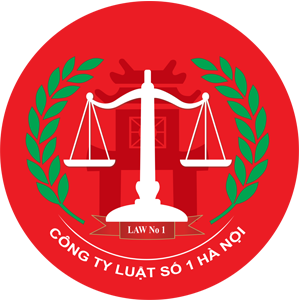 4Văn phòng luật sư Đào NguyễnTầng 3, số 17, ngõ 133, Thái Hà, Đống Đa, Hà NộiLuật doanh nghiệp, Đầu tư, Dân sự, đất đai, Hôn nhân gia đình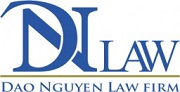 5Công ty Luật TNHH Tam AnhSố 31, nghách 165/36 phố Khương Thượng, Phường Khương Thượng, Quận Đống đa, Hà NộiGiải quyết tranh chấp kinh tế, luật sư bảo vệ quyền và lợi ích tại tòa án (hình sự, kinh tế, lao động, hành chính, hôn nhân, đất đai)6Văn phòng Nhiệt Tâm và Cộng sựPhòng B205, Tòa nhà M3-M4, số 91 Nguyễn Chí Thanh, Đống Đa, Hà NộiTư vấn thành lập doanh nghiệp liên doanh, công ty 100% vốn nước ngoài, tư vấn lập dự án đầu tư (dự án tiền khả thi và dự án khả thi), tư vấn thủ tục xin ưu đãi đầu tư….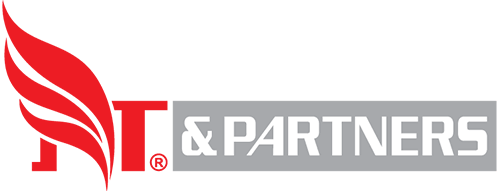 7Công ty Luật TNHH MTV An TuệSố 10, Phố Hàng Thùng, Phường Lý Thái Tổ, Quận Hoàn Kiếm, Hà NộiGiải quyết tranh chấp kinh tế, luật sư bảo vệ quyền và lợi ích tại tòa án (hình sự, kinh tế, lao động, hành chính, hôn nhân, đất đai)8Công ty Luật TNHH Thái Minh TâmSố 49 Phố Pháo Đài Láng, Phường Láng Thượng, Quận Đống Đa, Thành phố Hà NộiGiải quyết tranh chấp kinh tế, luật sư bảo vệ quyền và lợi ích tại tòa án (hình sự, kinh tế, lao động, hành chính, hôn nhân, đất đai)9Văn phòng luật sư Ban MaiP702, Tòa tháp A, 173 Xuân Thủy, Cầu Giấy, Hà NộiTư vấn các quy định pháp luật và trình tự, thủ tục thành lập văn phòng đại diện nước ngoài tại Việt Nam;